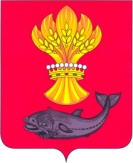 АДМИНИСТРАЦИЯПАНИНСКОГО МУНИЦИПАЛЬНОГО РАЙОНАВОРОНЕЖСКОЙ ОБЛАСТИП О С Т А Н О В Л Е Н И Еот 26. 11.2018  № 393р.п. ПаниноРассмотрев экспертное заключение правового управления Правительства Воронежской области от 19.11.2018 № 19-62/18010918П,         в соответствии с Градостроительным кодексом Российской Федерации, Федеральными законами от 06.10.2003 № 131-ФЗ «Об общих принципах организации местного самоуправления в Российской Федерации»,                 от 27.07.2010 № 210-ФЗ «Об организации предоставления государственных    и муниципальных услуг», администрация Панинского муниципального района Воронежской области п о с т а н о в л я е т:1. Внести в постановление администрации Панинского муниципального района Воронежской области от 27.07.2018 № 238 «Об утверждении административного регламента по предоставлению муниципальной услуги «Предоставление градостроительного плана земельного участка» (в редакции постановления администрации Панинского муниципального района Воронежской области от 30.10.2018 № 336) следующие изменения:а) в пункте 3.2.7 слова «Максимальный срок исполнения административной процедуры - в течение 1-го календарного дня» заменить словами «Максимальный срок исполнения административной процедуры -    в течение 1-го рабочего дня»;б) в пункте 3.3.6 слова «Максимальный срок исполнения административной процедуры - 15 календарных дней» заменить словами «Максимальный срок исполнения административной процедуры – 9  рабочих дней»;в) в пункте 3.4.4 слова «Максимальный срок исполнения административной процедуры - 12 календарных дней» заменить словами «Максимальный срок исполнения административной процедуры – 8 рабочих дней»;г) в пункте 3.5.5 слова «Максимальный срок исполнения административной процедуры - 2 календарных дня» заменить словами «Максимальный срок исполнения административной процедуры – 2 рабочих дня».2. Настоящее постановление вступает в силу со дня официального        опубликования в официальном периодическом печатном издании Панинского муниципального района Воронежской области «Панинский муниципальный вестник».3. Контроль за исполнением настоящего постановления возложить                   на заместителя главы администрации Панинского муниципального района Воронежской области – начальника отдела по капитальному строительству, газификации, ЖКХ, архитектуре и градостроительству Мищенко В.И.О внесении изменений в постановление администрации Панинского муниципального района Воронежской области от 27.07.2018        № 238 «Об утверждении административного регламента по предоставлению муниципальной услуги «Предоставление градостроительного плана земельного участка» (в редакции постановления администрации Панинского муниципального района Воронежской области от 30.10.2018 № 336)Исполняющий обязанности главы Панинского муниципального районаВ.В. Солнцев